DRODZY WIDZOWIE,

w związku z panującą obecnie sytuacją w kraju związaną z pandemią COVID-19, zmuszeni jesteśmy do przełożenia terminów spektakli baletowych MOSCOW CITY BALLET – „Jezioro Łabędzie” w 2020r. Wydarzenia, które miały się odbyć w listopadzie i grudniu 2020r. zostają przeniesione na listopad i grudzień 2021r.Nowe terminy spektakli MOSCOW CITY BALLET:
15-11-2020 – KIELCE – KCK, Jezioro Łabędzie (19:00) przeniesiony na: 09-11-2021 (19:00)
18-11-2020 – BIAŁYSTOK – OiFP, Jezioro Łabędzie (20:00) przeniesiony na: 14-12-2021 (20:00)
19-11-2020 – ŹAMOŚĆ – OsiR, Jezioro Łabędzie (19:00) przeniesiony na: 13-11-2021 (19:00)
20-11-2020 – ELBLĄG – Hala Widowiskowo-Sportowa, Jezioro Łabędzie (19:00) przeniesiony na: 07-11-2021 (18:00)
22-11-2020 – CZĘSTOCHOWA – Filharmonia Częstochowska, Jezioro Łabędzie (18:00) przeniesiony na: 14-11-2021 (18:00)
24-11-2020 – GDYNIA – Teatr Muzyczny, Jezioro Łabędzie (16:30) przeniesiony na: 16-11-2021 (16:30)
24-11-2020 – GDYNIA – Teatr Muzyczny, Jezioro Łabędzie (20:00) przeniesiony na: 16-11-2021 (20:00)
25-11-2020 – KALISZ – Kalisz Arena, Jezioro Łabędzie (19:00) przeniesiony na: 21-11-2021 (18:00)
26-11-2020 – LUBLIN – CSK, Jezioro Łabędzie (19:00) przeniesiony na: 10-12-2021 (19:00)
28-11-2020 – ŁÓDŹ – Teatr Wielki, Jezioro Łabędzie (15:00) przeniesiony na: 07-12-2021 (16:00)
28-11-2020 – ŁÓDŹ – Teatr Wielki, Jezioro Łabędzie (19:00) przeniesiony na: 07-12-2021 (20:00)
08-12-2020 – SZCZECIN – Netto Arena, Jezioro Łabędzie (19:00) przeniesiony na: 18-11-2021 (19:00)
11-12-2020 – POZNAŃ – Sala Ziemi, Jezioro Łabędzie (20:00) przeniesiony na: 20-11-2021 (20:00)
12-12-2020 – WARSZAWA – COS Torwar, Jezioro Łabędzie (19:00) przeniesiony na: 11-12-2021 (19:00)
16-12-2020 – KATOWICE – Miasto Ogrodów, Jezioro Łabędzie (19:00) przeniesiony na: 12-11-2021 (19:00)
17-12-2020 – KRAKÓW – ICE Kraków, Jezioro Łabędzie (16:30) przeniesiony na: 18-12-2021 (16:30)
17-12-2020 – KRAKÓW – ICE Kraków, Jezioro Łabędzie (20:00) przeniesiony na: 18-12-2021 (20:00)
22-12-2020 – WROCŁAW – NFM, Jezioro Łabędzie (16:30)  przeniesiony na: 22-12-2021 (16:30)
22-12-2020 – WROCŁAW – NFM, Jezioro Łabędzie (20:00)  przeniesiony na: 22-12-2021 (20:00)
Wszystkie zakupione dotychczas bilety wstępu zachowują swoją ważność i obowiązują w nowym terminie. Jesteśmy przekonani, że przeniesione spektakle będą miały wyjątkowy charakter i z nawiązką zrekompensuje Państwu dłuższy czas oczekiwania.Do zobaczenia!
Z poważaniem,
Artyści Moscow City Ballet oraz Zespół Makroconcert.OPIS WYDARZENIA:MOSCOW CITY BALLET 
Dziesiątki lat tradycji, setki spektakli i podróże po całym świecie!
Moscow City Ballet to najbardziej prestiżowy podróżujący teatr baletowy świata. Założony został przez wybitnego choreografa Victora Smirnova-Golovanova, który zdobył sławę tańcząc przez okres ponad 20 lat jako solista Teatru Bolszoj. Dzięki tak wielkiemu doświadczeniu mistrza Moscow City Ballet od kilku dziesięcioleci prezentuje największe produkcje rosyjskiego i radzieckiego dziedzictwa baletowego celem przybliżenia tej sztuki jak najszerszej publiczności. Ich spektakle cechuje czyste piękno, olśniewające kostiumy, imponująca choreografia, magia świateł i urzekająca scenografia. Pod koniec 2021r. zobaczymy w miastach w całej Polsce 3 pełne magii, gracji i pasji przedstawienia… najbardziej znane klasyki takie jak: „Jezioro Łabędzie”, „Dziadek do Orzechów” czy „Śpiąca Królewna”.Zdaniem krytyków, czarowi Moscow City Ballet nie można się oprzeć, ani o nim zapomnieć. Ta ceniona grupa baletowa podróżuje po świecie od 1988r., odniosła m.in. wielki sukces w Wielkiej Brytanii gdzie zaprezentowała do tej pory ponad 1000 spektakli. Teatr baletowy Moscow City Ballet występował również wielokrotnie w: Belgii, Brazylii, Bułgarii, na Cyprze, w Czechach, Egipcie, Estonii, Niemczech, Hongkongu, na Węgrzech, w Irlandii, Izraelu, we Włoszech, w Japonii, Łotwie, Litwie, w Luksemburgu, Holandii, Chinach, Filipinach, Polsce, Portugalii, Korei, Tajwanie, Rumunii, Serbii, Singapurze, Słowacji, Hiszpanii, Zjednoczonych Emiratach Arabskich oraz Stanach Zjednoczonych Ameryki.Spektakle rosyjskich tancerzy przeniosły widzów w świat jak z dziecięcych marzeń: kolorowy, bajkowy, pełen magii i czarów, w którym wszystko zawsze dobrze się kończy.
                                                                                                                                     Gazeta Wyborcza

Reportaż polskiej telewizji TVN: 
https://www.youtube.com/watch?v=UZLGc92CYks  Reportaż amerykańskiej telewizji CNBC: 
https://bit.ly/2z2KfQm

Jakość wszystkich spektakli baletowych jest strzeżona pod czujnym okiem Dyrektor Artystycznej, primabaleriny Ludmiły Neroubachtchenko.

JEZIORO ŁABĘDZIE:
Najbardziej lubiany i hipnotyzujący balet klasyczny skomponowany przez Piotra Czajkowskiego w 1875 roku. To ponadczasowa historia miłosna, która łączy magię, tragedię i romans w czterech aktach. Opowiadania o dziewczynie Odetcie, zaklętej w łabędzia. Jedynie wielka miłość młodzieńca Zygfryda może przywrócić jej dawną postać. Sukces tego spektaklu opiera się na wspaniałej choreografii i muzyce która urzeka pięknem i subtelnością melodyki. Prostota wątku dramatycznego i wzruszająca interpretacja miłości Odetty i Zygfryda jako symbolu potęgi uczucia, są ilustrowane niezwykle emocjonalnymi układami tanecznymi. Obrazują one przeżycia duchowe bohaterów. Czarujące walce, dumne rytmy poloneza, ognisty taniec hiszpański i pełen temperamentu czardasz hipnotyzują i wprowadzają w niezwykły nastrój wzruszając widzów na całym świecie.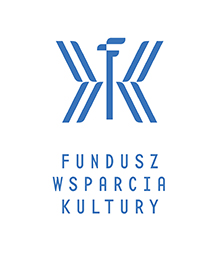 *Wsparcie ze środków Funduszu Przeciwdziałania COVID-19.